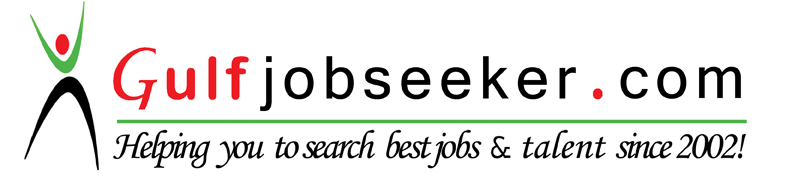 Contact HR Consultant for CV No: 323407E-mail: response@gulfjobseekers.comWebsite: http://www.gulfjobseeker.com/employer/cvdatabasepaid.php OBJECTIVESeeking a position to utilize my skills and abilities in a Pharmaceutical Industry That offers Professional growth while being resourceful, innovative and flexible.PROFESSIONAL EXPERIENCE TOTAL MORE THAN 1 YEAR  PHARMACIST EXPIRENCE WITH HAAD LICENSE TOPCARE MEDICAL CENTRE ABUDHABI,MUSAFFAH,UAEDuration         :OCT 2015 – Till to dateDesignation   : PHARAMACISTDispensing all types of medicinesLeading a pharmacy teamPatient counseling and co-ordinate with prescribersFamiliar of drug codes and diagnosis codesHandling all insurance claims  as per the insurance company protocols and avoid the rejections of claims In-depth knowledge of medical terminology and practicesDetail oriented with exceptional listening skillsAbility to perform tasks independently as well as a part of teamGood administrative and time management skillsAbility to handle multiple tasks and work with minimal supervisionExcellent Supervisory and monitoring skillsGood Inventory maintaining skills  Topcare Medical centre  , Abudhabi , MusaffahDuration	:OCT 2015– TILL TO DATEDesignation	: PharmacistBrain Medicals , Kerala, IndiaDuration	: March 2014 to September 2015Designation	: Pharmacist Personnel Details:DOB         :  06-10-1990Nationality      : IndianMarital status: Married  Visa status: Employment visaLanguages Known :English, Tamil, Hindi, Arabic, Malayalam.      Interests and Hobbies:           Reading BooksKnowledge UpdatesListening MusicTraveling. PERSONAL SKILLSMore than 2.5 years of Professional Experience in selling medical productsExtensive Knowledge of complex Medical terms and proceduresGood time management and Organizational skillsSkilled in developing trust and Build good rapport with CustomersExcellent command over written and Verbal CommunicationGood convincing and negotiation skillFlexibility, result oriented with good sales skills.Team facilitator and willingness to learn.PROFESSIONAL AFFILIATIONS:Kerala  Pharmacy Council, IndiaHAAD LICENSE EDUCATIONAL QUALIFICATIONBachelor Degree in Pharmaceutical Sciences (B. Pharm.Sc). -Faculty of pharmacy-Calicut university ,Kerala. India	COMPUTER SKILLSOffice packages: MS Word, MS Excel, MS Power point, Internets  (MS Office 2k)DECLARATIONI hereby declare that all the above particulars are true and honest to best of my knowledge and belief.Place:   Date:                                                                                          